Pleated Cushion / Wall Hanging   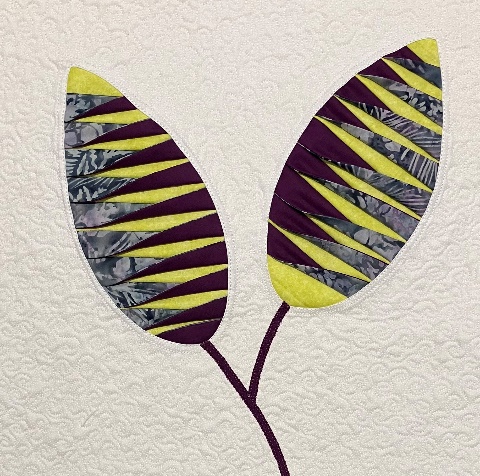 Requirements2 x Fat ¼ s in contrast fabric1 x Fat ¼ in complementary fabric½ Metre fabric for background and backing.20 “square of waddingThread to match your background fabric Stitch and tear roughly 2 @ 12 x 6 ½ “ Sewing machineCutting mat / ruler/ rotary cutterSmall amount heat & bond for stems